          Planner 2022
artiesten-evenementen-boekingen-advies							    												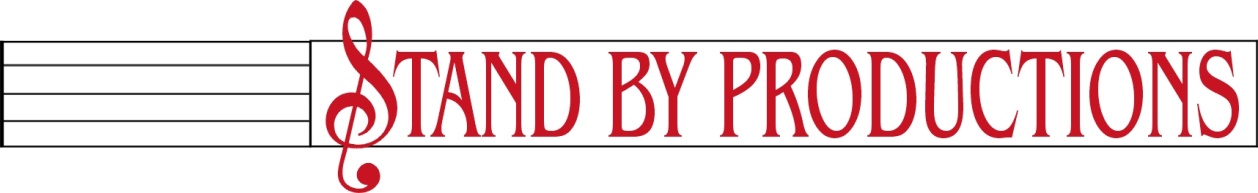 
Postbus 52 - 1733 ZH Nieuwe Niedorp - tel.: 06 – 5332 6755 -  www.standbyproductions.nl -  info@standbyproductions.nl	    Planner 2022
artiesten-evenementen-boekingen-advies					t
Postbus 52 - 1733 ZH Nieuwe Niedorp - tel.: 06 – 5332 6755 -  www.standbyproductions.nl -  info@standbyproductions.nlJANUARI                           FEBRUARIMAARTAPRILMEIJUNI	ZV1NieuwjaarD1D1CarnavalV1Z1W1Z2W2W2Z2M2D2M3D3D3Z3D3V3D4V4V4M4W4Z4W5Z5Z5D5D5BevrijdingsdagZ51e PinksterdagD6Z6Z6W6V6M62e PinksterdagV7M7M7D7Z7D7Z8D8D8V8Z8W8Z9W9W9Z9M9D9MZ10D10D10Z10D10V10D11V11V11M11W11Z11W12Z12Z12D12D12Z12D13Z13Z13W13V13M13V14M14M14D14Z14D14Z15D15D15V15Z15W15Z16W16W16Z16M16D16M17D17D17Z171e PaasdagD17V17DM18V18V18M182e PaasdagW18Z18W19Z19Z19D19D19Z19D20Z20Z20W20V20M20V21M21 . M21D21Z21D21Z22D22D22V22Z22W22Z23W23W23Z23M23D23M24D24D24Z24D24V24D25V25V25M25W25Z25W26Z26CarnavalZ26D26D26HemelvaartsdagZ26D27Z27CarnavalZ27WD27KoningsdagV27M27V28M28CarnavalM28D28Z28D28Z29D29V29Z29W29Z30W30Z30M30D30M31D31D31JULIAUGUSTUSSEPTEMBEROKTOBERNOVEMBERDECEMBER	V1M1D1Z1D1D1Z2D2V2Z2W2V2Z3W3Z3M3D3Z3M4D4Z4D4V4Z4D5V5M5W5Z5M5W6Z6D6D6Z6D6D7Z7W7V7M7W7V8M8D8Z8D8D8Z9D9V9Z9W9V9Z10W10Z10M10D10Z10M11D11Z11D11V11Z11D12V12M12W12Z12M12W13Z13D13D13Z13D13D14Z14W14V14M14W14V15M15D15Z15D15D15Z16D16V16Z16W16V16Z17W17Z17M17D17.Z17M18D18Z18D18V18
}wZ18D19V19M19W19Z19M19W20Z20D20D20Z20D20D21Z21W21V21M21W21V22M22D22Z22D22D22Z23D23V23Z23W23V23Z24W24Z24M24D24Z24KerstavondM25D25Z25D25V25Z251e KerstdagD26V26M26W26Z26M262e KerstdagW27ZWDVZZMDWDVZZMDWDVZZMDWDVZZMDWZZMDWDVZZMDWDVZZMDWDVZZM27D27D27Z27D27D28ZWDVZZMDWDVZZMDWDVZZMDWDVZZMDWZZMDWDVZZMDWDVZZMDWDVZZM28W28V28M28W28V29M29D29Z29D29D29Z30D30V30Z30W30V30Z31W31M31Z31Oudejaarsnacht